Akcena duben 2023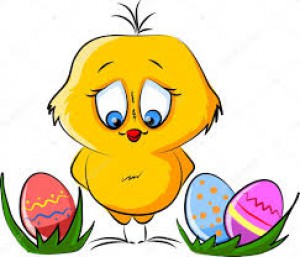 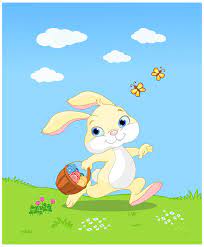 V úterý 4. 4. dopoledne na ŠZ„Putování za pokladem velikonočního zajíčka“Ve středu 5. 4. třída A dopoledne:Ve středu 12. 4. třída B dopoledne:„Návštěva knihovny“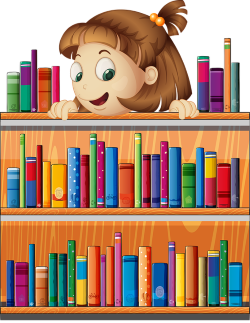 Celý kolektiv MŠ Radniční Vám všem přeje: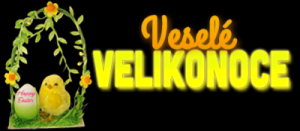 V pondělí 17. 4. (třída A, B)  od 9,00 hodin:"Keramický kroužek-glazování" ve SVČ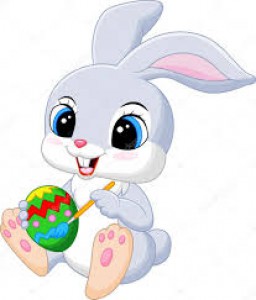 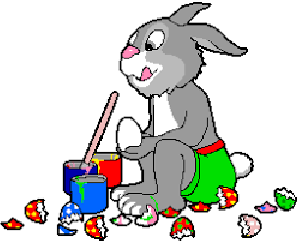 V týdnu od 17. 4. -do 21. 4. dopoledne:„Putování za zvířátky“-podrobné informace upřesníme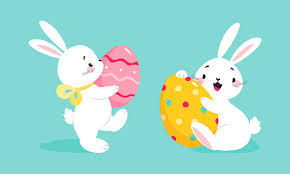 V pátek 28. 4. dopoledne:"Čarodějnický rej"- prosíme rodiče-oblékněte děti do kostýmů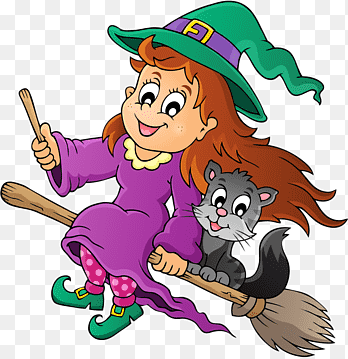 